ПРОЕКТМІНІСТЕРСТВО ОСВІТИ І НАУКИ УКРАЇНИНАЦІОНАЛЬНИЙ ТЕХНІЧНИЙ УНІВЕРСИТЕТ УКРАЇНИ«Київський політехнічний інститут імені Ігоря Сікорського»ЗАТВЕРДЖЕНОВченою радою КПІ ім. Ігоря Сікорського(протокол №  __    від   ________   202____р.)Голова Вченої ради _________________Михайло ІЛЬЧЕНКОСОЦІОЛОГІЯSOCIOLOGYОСВІТНЬО-НАУКОВА ПРОГРАМАтретього рівня вищої освітиза спеціальністю   054 Соціологія галузі знань           05 Соціальні та поведінкові науки Кваліфікація         Доктор філософії з соціологіїВведено в дію з 202   /202    н.р наказом ректора. від_____20_20___№____ КПІ ім. Ігоря СікорськогоКиїв – 2024 р.ПРЕАМБУЛАРОЗРОБЛЕНО проектною групою:Голова проектної групиЧлени проектної групи:Андрій БАГІНСЬКИЙ, к. політ. н., доцент, доцент кафедри соціології           ______________Тетяна КОЛОМІЄЦЬ, к. філос. н., доцент,доцент кафедри соціології              ______________Любов МЕЛЬНИК, аспірантка кафедри соціології                                             ______________Андрій ХОМ’ЯК, аспірант кафедри соціології                                                    ______________Анна ІЩЕНКО, директор навчально-наукового центру прикладної соціології «Соціоплюс»                                                                   _______________ПОГОДЖЕНО:	Науково-методична комісія КПІ ім. Ігоря Сікорського за спеціальності 054Голова НМКУ __________________Павло ФЕДОРЧЕНКО-КУТУЄВ(протокол №_ __ від «_ _»___ ___2022 р.)Методична рада КПІ ім. Ігоря СікорськогоГолова Методичної ради _____________ Анатолій МЕЛЬНИЧЕНКО	(протокол №___ від «____»_________2022 р.)ВРАХОВАНО:Побажання та пропозиції: фахівців у галузі Соціології, викладачів кафедри соціології, здобувачів вищої освіти, що навчаються за ОНП, випускників ОНП, рекомендації НАЗЯВО, НМКУПроєктна група переглянула збалансованість, раціональне призначення кредитів, здатність здобувачів вищої освіти ефективно опановувати її освітні компоненти та всю освітню програму, повноту документального, кадрового, інформаційного та іншого її забезпечення та відповідність Ліцензійним умовам. Зокрема: оновлено перелік нормативних освітніх компонентів циклу загальної підготовки. Для оптимізації механізму формування індивідуальної освітньої траєкторії переглянуто підхід до створення каталогу вибіркових освітніх компонентів, а саме: здійснено стандартизацію цих дисциплін за кількістю кредитів ЄКТСФахову експертизу проводили:Микола ЧУРИЛОВ – д.соц.н., генеральний директор ТОВ «Тейлор Нельсон Софрез Україна» (Kantar Україна)Євген ГОЛОВАХА, д.філос.н., проф., член-кореспондент НАНУ, директор Інституту соціології НАН УкраїниОНП обговорено після надходження всіх побажань і пропозицій від стейхолдерів та схвалено на розширеному засіданні кафедри соціології(протокол № 3 від 23.11.2022 )ЗМІСТПРОФІЛЬ ОСВІТНЬОЇ ПРОГРАМИзі спеціальності 054 СоціологіяПЕРЕЛІК КОМПОНЕНТІВ ОСВІТНЬОЇ СКЛАДОВОЇОСВІТНЬО-НАУКОВОЇ ПРОГРАМИСТРУКТУРНО-ЛОГІЧНА СХЕМА ОСВІТНЬО-НАУКОВОЇ ПРОГРАМИ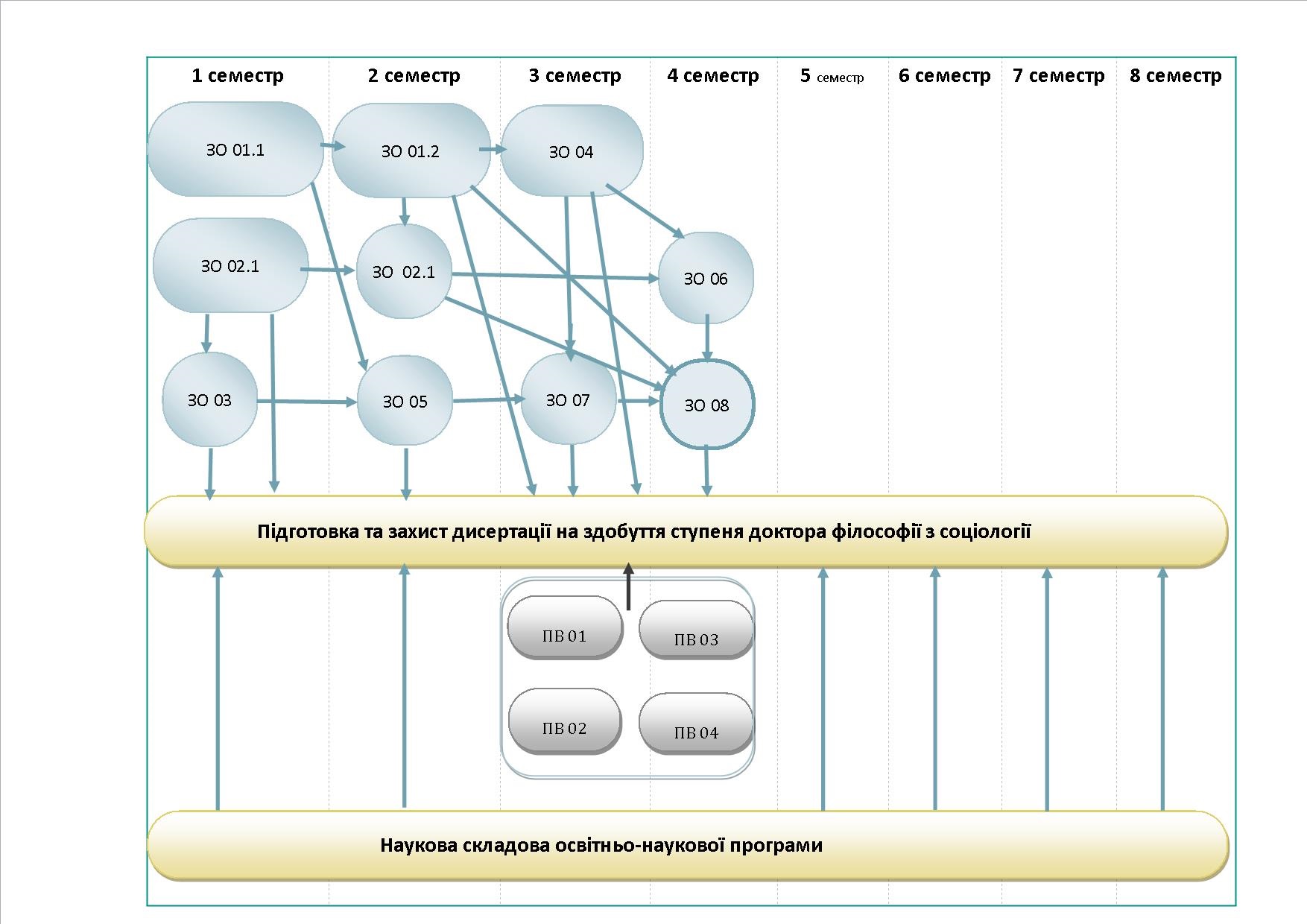 НАУКОВА СКЛАДОВА ОСВІТНЬО-НАУКОВОЇ ПРОГРАМИФОРМА АТЕСТАЦІЇ ЗДОБУВАЧІВ ВИЩОЇ ОСВІТИАтестація здобувача вищої освіти за освітньо-науковою програмою «Соціологія» спеціальності 054 «Соціологія» проводиться у формі захисту дисертаційної роботи та завершується видачею документа встановленого зразка про присудження йому ступеня доктора філософії з присвоєнням кваліфікації «Доктор філософії з соціології».Дисертація на здобуття наукового ступеня доктора філософії повинна мати обсяг основного тексту 6,5-9 авторських аркушів, оформлених відповідно до вимог, установлених Міністерством освіти і науки України.Дисертаційна робота перевіряється на плагіат і після захисту розміщується в репозитарії НТБ Університету для вільного доступу.Атестація здійснюється відкрито та публічно.МАТРИЦЯ ВІДПОВІДНОСТІ ПРОГРАМНИХ КОМПЕТЕНТНОСТЕЙ КОМПОНЕНТАМ ОСВІТНЬОЇПРОГРАМИМАТРИЦЯ ВІДПОВІДНОСТІ ПРОГРАМНИХ КОМПЕТЕНТНОСТЕЙ КОМПОНЕНТАМ ОСВІТНЬОЇПРОГРАМИ (ПРОДОВЖЕННЯ)МАТРИЦЯ ВІДПОВІДНОСТІ ПРОГРАМНИХ РЕЗУЛЬТАТІВ НАВЧАННЯ КОМПОНЕНТАМ ОСВІТНЬОЇ ПРОГРАМИПавло ФЕДОРЧЕНКО-КУТУЄВ, д.соц.н., професор, завідувач кафедри соціології  _____________Любов ПАНЧЕНКО, д.пед.н., професор, професор кафедри соціології_____________Мирослава КУХТА, д.соц.н., професор кафедри філософії, соціології та політології Державного торгівельно-економічного університету_____________Максим ЄНІН, к.соц.н, доцент, доцент кафедри соціології  _____________1 – Загальна інформація1 – Загальна інформаціяПовна назва ЗВО та інституту/факультетуНаціональний	технічний	університет	України	«Київськийполітехнічний	інститут	імені	Ігоря	Сікорського»,	факультет соціології і праваСтупінь вищої освіти таназва кваліфікації мовою оригіналуСтупінь – доктор філософії, кваліфікація - доктор філософії з соціологіїОфіційна назва ОПСоціологіяТип диплому та обсяг ОПДиплом доктора філософії. Термін підготовки 4 роки Освітня складова частина 50 кредитів ЄКТСНауковий складник передбачає проведення власного дослідження та оформлення його результатів у вигляді дисертаціїНаявність акредитаціїАкредитується вперше. Акредитація освітньо-наукової програми проводиться Національним агентством із забезпечення якості вищої освіти в порядку, передбаченому Законом України «Про вищуосвіту».Цикл / рівень вищої освітиНРК України – 8 рівень; QF-EHEA – третій цикл;ЕQF-LLL – 8 рівеньПередумовиНаявність освітнього ступеня магістраМова(и) викладанняУкраїнськаТермін дії освітньоїпрограмиДо наступної акредитаціїІнтернет-адресапостійного розміщення освітньої програмиhttps://osvita.kpi.ua/ http://www.sociology.kpi.ua/educational-programs2 – Мета освітньої програми2 – Мета освітньої програмиМета освітньо-наукової програми – підготовка висококваліфікованих інтегрованих у провідний світовий науково-освітній простір фахівців (докторів філософії) з соціології, які володіють навичками критичного аналізу та оцінки сучасних наукових досягнень, системою загальнокультурних та професійних компетентностей, сучасними теоріями та методами соціологічних досліджень, узагальнення та публічної презентації результатів своїх наукових досліджень. Ці концептуальні знання та практичні навички дають здобувачам змогу продукувати нові ідеї, ефективно розв’язувати комплексні задачі та практичні проблеми у сфері соціології. Презентувати власні здобутки у європейському та глобальному науково- освiтньому та інформаційному просторах, сприяти інтеграції до європейського освітньо- наукового простору.Мета освітньо-наукової програми – підготовка висококваліфікованих інтегрованих у провідний світовий науково-освітній простір фахівців (докторів філософії) з соціології, які володіють навичками критичного аналізу та оцінки сучасних наукових досягнень, системою загальнокультурних та професійних компетентностей, сучасними теоріями та методами соціологічних досліджень, узагальнення та публічної презентації результатів своїх наукових досліджень. Ці концептуальні знання та практичні навички дають здобувачам змогу продукувати нові ідеї, ефективно розв’язувати комплексні задачі та практичні проблеми у сфері соціології. Презентувати власні здобутки у європейському та глобальному науково- освiтньому та інформаційному просторах, сприяти інтеграції до європейського освітньо- наукового простору.3 – Характеристика освітньої програми3 – Характеристика освітньої програмиПредметна областьОб’єкт вивчення: закономірності функціонування та трансформації соціальних груп, спільнот і суспільств у їхньому системному взаємозв’язку.Цілі навчання: набуття здатності продукувати нові ідеї, розв'язувати комплексні проблеми у сфері соціології, що передбачає глибоке переосмислення наявних та створення новихцілісних знань та/або професійної практикиТеоретичний зміст предметної області: соціальні відносини та взаємодія; особистість, соціальні групи, спільноти та суспільства; соціальні явища та процеси; громадська думка; соціокультурні феномени та процеси; соціальні інститути; соціальні структури та нерівності; соціальні зміни та впливи; соціальні проблеми та конфлікти в соціумі на локальному, регіональному, національному та глобальному рівнях.Методи, методики та технології: методи збору, обробки й аналізу соціологічної інформації, методики діагностики, експертизи та прогнозування, статистичні методи аналізу даних, сучасні цифрові технології.Інструменти й обладнання: комп’ютерна техніка і мультимедійне обладнання; мережеві системи 6 пошуку та обробки інформації; бібліотечні ресурси та технології, зокрема електронні; програми статистичної обробки та візуалізації даних.Орієнтація освітньоїпрограмиОсвітньо-науковаОсновний фокус освітньо-наукової програмиПрограма зосереджується на сучасних інноваційних теоретико- методологічних досягненнях соціологічної науки, новітніх технологіях теоретичних та емпіричних досліджень, методиках наукової та викладацької діяльності з урахуванням всеукраїнського та світового контекстів розвитку спеціальностіКлючові слова: соціальні відносини, особистість, соціальні групи, спільноти, суспільство, соціальні явища, соціальні процеси, модернізація, наука, науково-технічний розвиток, громадська думка, культура, соціальні інститути, соціальні структури, соціальні нерівності, соціальні зміни, соціальні проблеми, конфлікти, медіація.Особливості програмиРеалізація програми передбачає здобуття професійних знань танавичок з дослідження тенденцій соціальних змін та модернізації / демодернізації українського та глобального суспільства на основі сучасних теоретико-методологічних підходів в соціології.Особливістю (унікальністю) програми є:Можливість отримувати наукові консультації провідних науковців соціологів та суспільствознавців:(проф. Євгена Головахи (директор ІС НАНУ), проф. Кена Лондри (Університет Мілікен, США), докторки Джесіки Зихович (директорки програми імені Фулбрайта в Україні), проф. Георгія Дерлуг’яна (Нью-Йоркський університет -- Абу-Дабі)),Можливість	скористатися	програмами	академічної мобільності з провідними світовими закладами вищої освіти;Можливість для здобувачів під час педагогічної практики працювати зі студентами першого (бакалаврського) рівня вищої освіти різних спеціальностей, а також відвідувати лекційні і семінарські заняття викладачів, адаптовані підінтереси	студентів	різних	спеціальностей,	що	суттєвопоглиблює і збагачує викладацький досвідМожливість доступу до масивів даних соціологічних опитуваня що проводяться структурним підрозділом КПІ ім.Ігоря СікорськогоНауково-дослідницьким центром прикладної соціології«Соціоплюс».Також ОНП забезпечує широкий спектр навчальних дисциплін з формування універсальних навичок дослідника, зокрема:Вивчення як нормативної дисципліни «Історична соціологія модернів, модернізацій та розвитку», яка сприяє ефективному використанню теоретичних систем координат соціології в науково-дослідній роботі з особливою увагою до проблематики	постання	та	функціонування модерну/модернів. Своєю чергою навчальна дисципліна«Актуальні методологічні проблеми соціологічного дослідження» озброює слухачів програми адекватним інструментарієм для вивчення структури та динаміки модерних соціумів з перспективи longue durée.Предметом вивчення навчальної дисципліни «Методологія педагогічної діяльності» є методологічні засади педагогіки як науки та науково-педагогічного дослідження, яка має за опертя дистанційні технології, новітніх методиках навчання та викладання, теоріях он-лайн навчання, питаннях забезпечення якості дистанційного навчання.Дисципліна «Організація науково-інноваційної діяльності», акумулює увагу на розвитку необхідних для здійснення самостійних та повноцінних досліджень навиків сучасного науковця.Педагогічна практика дає можливість для здобувачів працювати зі студентами першого (бакалаврського) рівня вищої освіти різних спеціальностей, а також відвідувати лекції й семінарські заняття викладачів, адаптовані під інтереси студентів різних спеціальностей, що суттєвозбагачує викладацький досвід.4 – Придатність випускників до працевлаштування та подальшого навчання4 – Придатність випускників до працевлаштування та подальшого навчанняПридатність допрацевлаштуванняВипускники можуть працювати в закладах вищої освіти, науковихустановах, дослідницьких центрах, редакціях різних видів медіа, у медійних відділах на телебаченні, радіо, у державних, громадських і комерційних організаціях.Згідно з Національною рамкою кваліфікацій і Національним класифікатором України ДК 003:2010, кваліфікації випускника відповідають професії:2442.2 «Соціолог».2442.2 «Фахівець з урегулювання конфліктів та медіації у соціально-політичній сфері», 2442.1 «Науковий співробітник (соціологія)»,	«Науковий	співробітник-консультант (соціологія)», 2310.2 «Викладач закладу вищої освіти».За Державним класифікатором видів економічної діяльності (КВЕД) галузі працевлаштування: 85.42 «Вища освіта».Подальше навчанняПродовження	освіти	в	докторантурі.	Можливе	підвищеннякваліфікації і здобування додаткової освіти за сертифікованимипрограмами та програмами післядипломного навчання5 – Викладання та оцінювання5 – Викладання та оцінювання5 – Викладання та оцінюванняВикладання та навчанняВикладання та навчанняОсвітньо-науковий	процес	здійснюється	на	основікомпетентнісного,	системного,	інтегративного	підходів	із застосуванням інноваційних технологій, інтерактивних практик, елементів змішаного (дистанційного) навчання, навчання через наукову та педагогічну практики.Загальний стиль навчання – проблемно-орієнтований.Викладання проводиться у формах лекцій, семінарів, самостійної роботи з можливістю консультацій з викладачем, індивідуальних занять із застосуванням інформаційно-комунікаційних технологій.Усім учасникам освітнього процесу своєчасно надається доступна і зрозуміла інформація щодо цілей, змісту та програмних результатів навчання, порядку та критеріїв оцінювання в межах окремих освітніх компонентів.Протягом останнього року навчання більше часу відводиться на підготовку до захисту дисертаційної роботи: оформлення наукових досягнень аспіранта у формі дисертації, підсумовування повноти висвітлення результатів дисертації в наукових статтях відповідно до чинних вимог. Подання документів на попередню експертизу.Здобувачі мають можливість апробації власних досліджень в межах міжнародних наукових конференцій, які регулярно проводить кафедра, та у фахових наукових збірниках, що індексуються у наукометричних базах даних.ОцінюванняОцінюванняНакопичувальна система, що передбачає поточний контроль уформі усних доповідей і виконання письмових завдань, та семестровий контроль у формі письмових і усних екзаменів, заліків оцінюються відповідно до визначених критеріїв Рейтингової системи оцінювання.Передбачено захист звіту з педагогічної практики на позиції асистента, доповіді на наукових семінарах та конференціях, участь в наукових проектах та фахових публікаціях в журналах, які індексуються у наукометричних базах даних. Обов’язковими є звітування здобувача за результатами виконання індивідуального плану (двічі на рік) та підсумковий звіт (прилюдний захист основних положень дисертаційної роботи).6 – Програмні компетентності6 – Програмні компетентності6 – Програмні компетентностіІнтегральнакомпетентністьІнтегральнакомпетентністьЗдатність продукувати нові ідеї, розв'язувати комплексні проблемисоціології, застосовувати методологію наукової та педагогічної діяльності, а також проводити власне наукове дослідження, результати якого мають наукову новизну, теоретичне та практичне значенняЗагальні компетентності (ЗК)Загальні компетентності (ЗК)Загальні компетентності (ЗК)ЗK01Здатність до абстрактного мислення, аналізу та синтезу включаючи аналізпроблем, постановку цілей і завдань, вибір способу й методів дослідження, а також оцінку його якості.Здатність до абстрактного мислення, аналізу та синтезу включаючи аналізпроблем, постановку цілей і завдань, вибір способу й методів дослідження, а також оцінку його якості.ЗK02Здатність до пошуку, оброблення та аналізу інформації з різних джерел.Здатність до пошуку, оброблення та аналізу інформації з різних джерел.ЗK03Здатність працювати в міжнародному контексті.Здатність працювати в міжнародному контексті.ЗК04.Здатність розв’язувати комплексні проблемиЗдатність розв’язувати комплексні проблемисоціології на основі системного наукового світогляду та загального культурного кругозору із дотриманнямпринципів професійної етики та академічної доброчесності.ЗК 05Здатність вільно застосовувати іноземну мову в науковій роботі, науково- педагогічній, проектній та інноваційній діяльності.ЗК 06Здатність дотримуватися етичних норм проведення досліджень, академічноїдоброчесності, діяти соціально відповідально, демонструвати відданість громадянським обов’язкам.Фахові компетентності (ФК)Фахові компетентності (ФК)ФК01Здатність виконувати оригінальні дослідження, досягати наукових результатів, якістворюють нові знання у соціології та дотичних до неї міждисциплінарних напрямах і можуть бути опубліковані у провідних наукових виданнях з соціології та суміжних галузей.ФK02Здатність усно і письмово презентувати та  обговорювати результати науковихдосліджень та/або інноваційних розробок українською та  англійською мовами, глибоке розуміння англомовних наукових текстів за напрямом досліджень.ФК03Здатність застосовувати сучасні інформаційні технології, бази даних та іншіелектронні	ресурси,	спеціалізоване	програмне	забезпечення	у   науковій	та навчальній діяльності.ФK04Здатність здійснювати науково-педагогічну діяльність у вищій освіті.ФК05Здатність виявляти, ставити та вирішувати проблеми дослідницького характеру в сфері соціології, оцінювати та забезпечувати якість виконуваних досліджень.ФК06Здатність ініціювати та реалізовувати інноваційні комплексні проєкти у сферісоціології та дотичні до неї міждисциплінарні проекти, лідерство під час їхньої реалізації.ФК07Здатність аналізувати та оцінювати сучасний стан, тенденції розвитку соціології.ФК08Здатність використовувати поняття та положення релевантних соціологічнихтеорій (історичної соціології модернів, модернізацій та розвитку) у дослідницькій діяльності.ФК09Здатність до наукової комунікації в академічному середовищі, як вітчизняному такі міжнародному (з урахуванням євроінтеграційних зусиль України), налагодження співпраці з релевантними інституціями та організаціями.7 – Програмні результати навчання7 – Програмні результати навчанняПРН 01Мати передові концептуальні та методологічні знання з соціології та на межі предметних галузей, а також дослідницькі навички, достатні для проведеннянаукових і прикладних досліджень на рівні останніх світових досягнень з відповідного напряму, отримання нових знань та/або здійснення інновацій.ПРН 02Вільно презентувати та обговорювати з фахівцями і нефахівцями результатидосліджень, наукові та прикладні проблеми соціології державною та іноземною мовами, кваліфіковано відображати результати досліджень у наукових публікаціях у провідних міжнародних наукових виданнях.ПРН 03Розробляти та   реалізовувати   наукові   та/або   прикладні   проекти,   які   даютьможливість переосмислити наявне та створити нове цілісне знання та/або професійну практику і розв’язувати значущі наукові та технологічні проблеми соціології з врахуванням етичних, соціальних, економічних та правових аспектів.ПРН 04Формулювати і перевіряти гіпотези; використовувати для обґрунтування висновківналежні докази, зокрема, результати теоретичного аналізу соціальних досліджень, наявні соціологічні дані.ПРН 05Планувати і виконувати прикладні та/або теоретичні дослідження з соціології та дотичних міждисциплінарних напрямів з використанням сучасних інструментів, критично аналізувати результати власних досліджень і результати інших дослідників у контексті усього комплексу сучасних знань щодо досліджуваноїпроблеми.Планувати і виконувати прикладні та/або теоретичні дослідження з соціології та дотичних міждисциплінарних напрямів з використанням сучасних інструментів, критично аналізувати результати власних досліджень і результати інших дослідників у контексті усього комплексу сучасних знань щодо досліджуваноїпроблеми.ПРН 06Критично аналізувати та узагальнювати результати власних досліджень і доробок інших дослідників у контексті всього комплексу сучасних знань щодо досліджуваної наукової проблеми.Критично аналізувати та узагальнювати результати власних досліджень і доробок інших дослідників у контексті всього комплексу сучасних знань щодо досліджуваної наукової проблеми.ПРН 07Застосовувати сучасні інструменти і технології пошуку, оброблення та аналізуінформації, зокрема, статистичні методи аналізу даних великого обсягу та/або складної структури, спеціалізовані бази даних та інформаційні системи.Застосовувати сучасні інструменти і технології пошуку, оброблення та аналізуінформації, зокрема, статистичні методи аналізу даних великого обсягу та/або складної структури, спеціалізовані бази даних та інформаційні системи.ПРН 08Розробляти і викладати спеціальні дисципліни з соціології у закладах вищоїосвіти, здійснювати навчально-методичне забезпечення освітнього процесу.Розробляти і викладати спеціальні дисципліни з соціології у закладах вищоїосвіти, здійснювати навчально-методичне забезпечення освітнього процесу.ПРН 09Глибоко розуміти загальні принципи та методи соціально-поведінкових наук, атакож методологію наукових досліджень, застосувати їх у власних дослідженнях у сфері соціології та у викладацькій практиці.Глибоко розуміти загальні принципи та методи соціально-поведінкових наук, атакож методологію наукових досліджень, застосувати їх у власних дослідженнях у сфері соціології та у викладацькій практиці.ПРН 10Застосовувати теорії та концепції історичної соціології  до дослідження соціальних змін в Україні та світі у контексті конфліктів модернів та модернізацій.Застосовувати теорії та концепції історичної соціології  до дослідження соціальних змін в Україні та світі у контексті конфліктів модернів та модернізацій.ПРН 11Мати передові концептуальні та методологічні знання з соціології та релевантних  предметних галузей (соціологія економіки, політична соціологія, соціологія конфліктів у контексті трансформацій  тощо) необхідні для проведення наукових і прикладних досліджень на рівні останніх світових досягнень з відповідного напряму, та продукування нових знань та/або здійснення інновацій.Мати передові концептуальні та методологічні знання з соціології та релевантних  предметних галузей (соціологія економіки, політична соціологія, соціологія конфліктів у контексті трансформацій  тощо) необхідні для проведення наукових і прикладних досліджень на рівні останніх світових досягнень з відповідного напряму, та продукування нових знань та/або здійснення інновацій.ПРН 12Критично використовувати в своїх дослідженнях та розробляти  концептуалізації модернів, модернізацій та розвитку і врегулювання конфліктів в контексті соціальних змін та трансформацій. Критично використовувати в своїх дослідженнях та розробляти  концептуалізації модернів, модернізацій та розвитку і врегулювання конфліктів в контексті соціальних змін та трансформацій. 8 – Ресурсне забезпечення реалізації програми8 – Ресурсне забезпечення реалізації програми8 – Ресурсне забезпечення реалізації програмиКадрове забезпеченняКадрове забезпеченняВідповідно до кадрових вимог щодо забезпечення провадженняосвітньої діяльності для відповідного рівня вищої освіти затверджених Постановою Кабінету Міністрів України від 30.12.2015 р. № 1187 в чинній редакції. Навчально-педагогічні працівники залучені до ОНП мають науковий ступеньта відповідну кваліфікацію.Матеріально-технічнезабезпеченняМатеріально-технічнезабезпеченняВідповідно до технологічних вимог щодо матеріально-технічногозабезпечення	освітньої	діяльності	відповідного	рівня	ВО затверджених		Постановою	Кабінету	МіністрівМіністрів України від 30.12.2015 р. № 1187 в чинній редакції. Освітня	та		наукова	діяльність	з		підготовки		здобувачів		ОП забезпечується		матеріально-технічною	базою	КПІ			ім.	Ігоря Сікорського, яка відповідає ліцензійним вимогам та вимогам здійснення	освітньої		діяльності.		Університет		має			розвинуту соціально-побутову та спортивну інфраструктуру, що включає навчальні корпуси, бібліотеку, центр фізичного виховання та спорту, медичний центр, бази відпочинку, центр культури та мистецтв. Освітнє середовище є безпечним для життя і здоров’я здобувачів	ОП,	що			забезпечується		діяльністю	підрозділів університету.		Для		підтримки	психічного	здоров’я		здобувачів функціонує Відділ соціально-психологічної роботи - Студентська соціальна служба. Здобувачі забезпечені гуртожитком.Інформаційне танавчально-методичне забезпеченняІнформаційне танавчально-методичне забезпеченняВідповідно до технологічних вимог щодо навчальнометодичного таінформаційного забезпечення освітньої діяльності відповідного рівня ВО (додаток 5 до Ліцензійних умов), затверджених Постановою Кабінету Міністрів України від 30.12.2015 р. № 1187 в чинній редакції. Загальний бібліотечний фонд книжкових паперових примірників бібліотеки КПІ ім. Ігоря Сікорського, а також електронні ресурси, у тому числі Електронний архів наукових та освітніх матеріалів «ELAKPI», передплачені бази даних (Scopus, Web of Science, Springer Nature, Business Source Premier (EBSCOPublishing),Science Direct), доступ до інших баз(RePEc (Research Papers in Economics), UN data (Social Science Research Networkі т. ін.), програмний продукт перевірки запозичень«Unichek», безкоштовний вихід в мережу Інтернет. Наукові та навчальні, навчально-методичні матеріали внутрішньої мережі університету «Електронний кампус», Платформа дистанційного навчання «Сікорський», особистих кабінетів НПП на сайті кафедри.Інформаційне забезпечення здобувачів здійснюється Науково- дослідницьким центром прикладної соціології «Соціоплюс». Навчально-методичне забезпечення освітніх компонент включає силабуси,	навчально-методичні	матеріали,	конспекти	лекцій, монографії, наукові публікації.9 – Академічна мобільність9 – Академічна мобільністьНаціональна кредитнамобільністьМожливість укладання договорів про кредитну мобільність зіншими ЗВО України, які готують докторів філософії з соціологіїМіжнародна кредитнамобільністьАкадемічна	мобільність	здобувачів	забезпечується	на	основіукладених договорів із закордонними університетами-партнерами у рамках програми Еразмус+ в КПІ імені Ігоря Сікорського.Можливість укладання угод про академічну мобільність Забезпечується	відповідно	угод	про	міжнародну	академічну мобільність в рамках програми ЕРАЗМУС+:Поморська Академія в Слупську (Польща)Університет Мілікен, місто Декейтер, штат Іллінойс (США)Навчання іноземнихздобувачів вищої освітиНавчання іноземних здобувачів ВО, які опановують ОП запрограмами міжнародної академічної мобільності, навчання може проводитись англійською або українською мовою, за умови володіння здобувачем мовою навчання на рівні не нижче В2Код н/дКомпоненти освітньої програми (навчальні дисципліни, практики)Кількість кредитівФорма підсумковогоконтролю12341.НОРМАТИВНІ ОСВІТНІ КОМПОНЕНТИ1.НОРМАТИВНІ ОСВІТНІ КОМПОНЕНТИ1.НОРМАТИВНІ ОСВІТНІ КОМПОНЕНТИ1.НОРМАТИВНІ ОСВІТНІ КОМПОНЕНТИНавчальні дисципліни для оволодіння загальнонауковими (філософськими)компетентностямиНавчальні дисципліни для оволодіння загальнонауковими (філософськими)компетентностямиНавчальні дисципліни для оволодіння загальнонауковими (філософськими)компетентностямиНавчальні дисципліни для оволодіння загальнонауковими (філософськими)компетентностямиЗО 01.1Філософські засади наукової діяльності. Частина 1.Науковий світогляд та етична культура науковця2залікЗО 01.2Філософські засади наукової діяльності Частина 2.Філософська гносеологія та епістемологія4екзаменНавчальні дисципліни для здобуття мовних компетентностейНавчальні дисципліни для здобуття мовних компетентностейНавчальні дисципліни для здобуття мовних компетентностейНавчальні дисципліни для здобуття мовних компетентностейЗО 02.1Іноземна мова для наукової діяльності. Частина 1.Наукові дослідження3залікЗО 02.2Іноземна мова для наукової діяльності. Частина 2.Наукова комунікація3екзаменНавчальні дисципліни для здобуття глибинних знань зі спеціальностіНавчальні дисципліни для здобуття глибинних знань зі спеціальностіНавчальні дисципліни для здобуття глибинних знань зі спеціальностіНавчальні дисципліни для здобуття глибинних знань зі спеціальностіЗО 03Історична соціологія модернів, модернізацій тарозвитку4екзаменЗО 04Актуальні методологічні проблеми соціологічногодослідження4екзаменЗО 05Трансформація соціально-наукового пізнання3залікНавчальні дисципліни для здобуття універсальних компетентностей дослідникаНавчальні дисципліни для здобуття універсальних компетентностей дослідникаНавчальні дисципліни для здобуття універсальних компетентностей дослідникаНавчальні дисципліни для здобуття універсальних компетентностей дослідникаЗО 06Організація науково-інноваційної діяльності4екзаменЗО 07Методологія педагогічної діяльності3залікЗО 08Педагогічна практика4залік2. ВИБІРКОВІ ОСВІТНІ КОМПОНЕНТИ2. ВИБІРКОВІ ОСВІТНІ КОМПОНЕНТИ2. ВИБІРКОВІ ОСВІТНІ КОМПОНЕНТИ2. ВИБІРКОВІ ОСВІТНІ КОМПОНЕНТИПВ 01Освітній компонент Ф- Каталог4залікПВ 02Освітній компонент Ф- Каталог4залікПВ 03Освітній компонент Ф- Каталог4залікПВ 04Освітній компонент Ф- Каталог4залікЗагальний обсяг нормативних освітніх компонентівЗагальний обсяг нормативних освітніх компонентів3434Загальний обсяг вибіркових компонент:Загальний обсяг вибіркових компонент:1616ЗАГАЛЬНИЙ ОБСЯГ ОСВІТНЬОЇ ПРОГРАМИЗАГАЛЬНИЙ ОБСЯГ ОСВІТНЬОЇ ПРОГРАМИ5050Рік підготовкиЗміст наукової роботи аспірантаФорма контролю1 рікВибір та обґрунтування теми власного наукового дослідження, визначення змісту, строків виконання та обсягу наукових робіт; вибір та обґрунтування методології проведення власного наукового дослідження, здійснення огляду та аналізу існуючих поглядів та підходів, що розвинулися в сучасній науці за обраним напрямом.Підготовка та публікація не менше 1-ї статті (як правило, оглядової) у наукових фахових виданнях (вітчизняних або закордонних) за темою дослідження; участь у науково- практичних конференціях (семінарах) з публікацією тез доповідей.Затвердження індивідуального плану роботи аспіранта на вченій раді інституту/факультету, звітування про хід виконання індивідуального плану аспіранта двічі на рік2 рікПроведення під керівництвом наукового керівника власного наукового дослідження, що передбачає вирішення дослідницьких завдань шляхом застосування комплексу теоретичних та емпіричних методів.Підготовка та публікація не менше 1-ї статті у наукових фахових виданнях (вітчизняних або закордонних) за темою дослідження; участь у науково-практичних конференціях (семінарах) з публікацією тез доповідей.Звітування про хід виконання індивідуального плану аспіранта двічі на рік3 рікАналіз та узагальнення отриманих результатів власного наукового дослідження; обґрунтування наукової новизни отриманих результатів, їх теоретичного та/або практичного значення. Підготовка та публікація не менше 1-ї статті у наукових фахових виданнях за темою дослідження; участь у науково-практичних конференціях(семінарах) з публікацією тез доповідей.Звітування про хід виконання індивідуального плану аспіранта двічі на рік4 рікОформлення наукових досягнень аспіранта у вигляді дисертації, підведення підсумків щодо повноти висвітлення результатів дисертації в наукових статтях відповідно чинних вимог. Впровадження одержаних результатів та отримання підтверджувальних документів. Подання документів на попередню експертизу дисертації. Підготовканаукової доповіді для випускної атестації (захисту дисертації).Звітування про хід виконання індивідуального плану аспіранта двічі на рік. Надання висновку про наукову новизну, теоретичне та практичне значення результатів дисертації.ЗО 1.1ЗО 1.2ЗО 2.1ЗО 2.2ЗО 3ЗО 4ЗО 5ЗО 6ЗО 7ЗО 8Наукова складоваЗК 01+++ЗК 02+++++ЗК 03+++ЗК 04+++++++ЗК 05+++ЗК 06+++++ЗО 1.1ЗО 1.2ЗО 2.1ЗО 2.2ЗО 3ЗО 4ЗО 5ЗО 6ЗО7ЗО8Наукова складоваФК 01+++++ФК 02+++ФК 03+++ФК 04+++ФК 05+++ФК 06+++ФК 07+++ФК 08+++ФК 09++++ЗО1.1ЗО 1.2ЗО 2.1ЗО 2.2ЗО 3ЗО 4ЗО 5ЗО 6ЗО7ЗО 8Наукова складоваПРН 01. Мати передові концептуальні та методологічні знання з соціології та на межі предметних галузей, а також дослідницькі навички, достатні для проведення наукових і прикладних досліджень на рівні останніхсвітових досягнень з відповідного напряму, отримання нових знань та/або здійснення інновацій.+++++ПРН 02. Вільно презентувати та обговорювати з фахівцями і нефахівцями результати досліджень, наукові та прикладні проблеми соціології державною та іноземною мовами, кваліфіковано відображатирезультати досліджень у наукових публікаціях у провідних міжнародних наукових виданнях.+++ПРН 03. Розробляти та реалізовувати наукові та/або прикладні проекти, які дають можливість переосмислити наявне та створити нове цілісне знання та/або професійну практику і розв’язувати значущі наукові татехнологічні проблеми соціології з врахуванням етичних, соціальних, економічних та правових аспектів.+++ПРН 04. Формулювати і перевіряти гіпотези; використовувати для обґрунтування висновків належні докази, зокрема, результати теоретичного аналізусоціальних досліджень, наявні соціологічні дані.+++++ПРН 05. Планувати і виконувати прикладні та/або теоретичні дослідження з соціології та дотичних міждисциплінарних напрямів з використанням сучасних інструментів, критично аналізувати результати власних досліджень і результати інших дослідників у контексті усього комплексу сучасних знань щодо досліджуваноїпроблеми.+++ПРН 06 Критично аналізувати та узагальнювати результати власних досліджень і доробок інших дослідників у контексті всього комплексу сучасних знаньщодо досліджуваної наукової проблеми.+++ПРН 07. Застосовувати сучасні інструменти і технології пошуку, оброблення та аналізу інформації, зокрема, статистичні методи аналізу даних великого обсягу та/або складної структури, спеціалізовані бази даних таінформаційні системи.+++ПРН 08. Розробляти і викладати спеціальні дисципліни з соціології у закладах вищої освіти, здійснюватинавчально-методичне забезпечення освітнього процесу.+++ПРН 09. Глибоко розуміти загальні принципи та методи соціально-поведінкових наук, а також методологію наукових досліджень, застосувати їх у власних дослідженнях у сфері соціології та у викладацькійпрактиці.+++